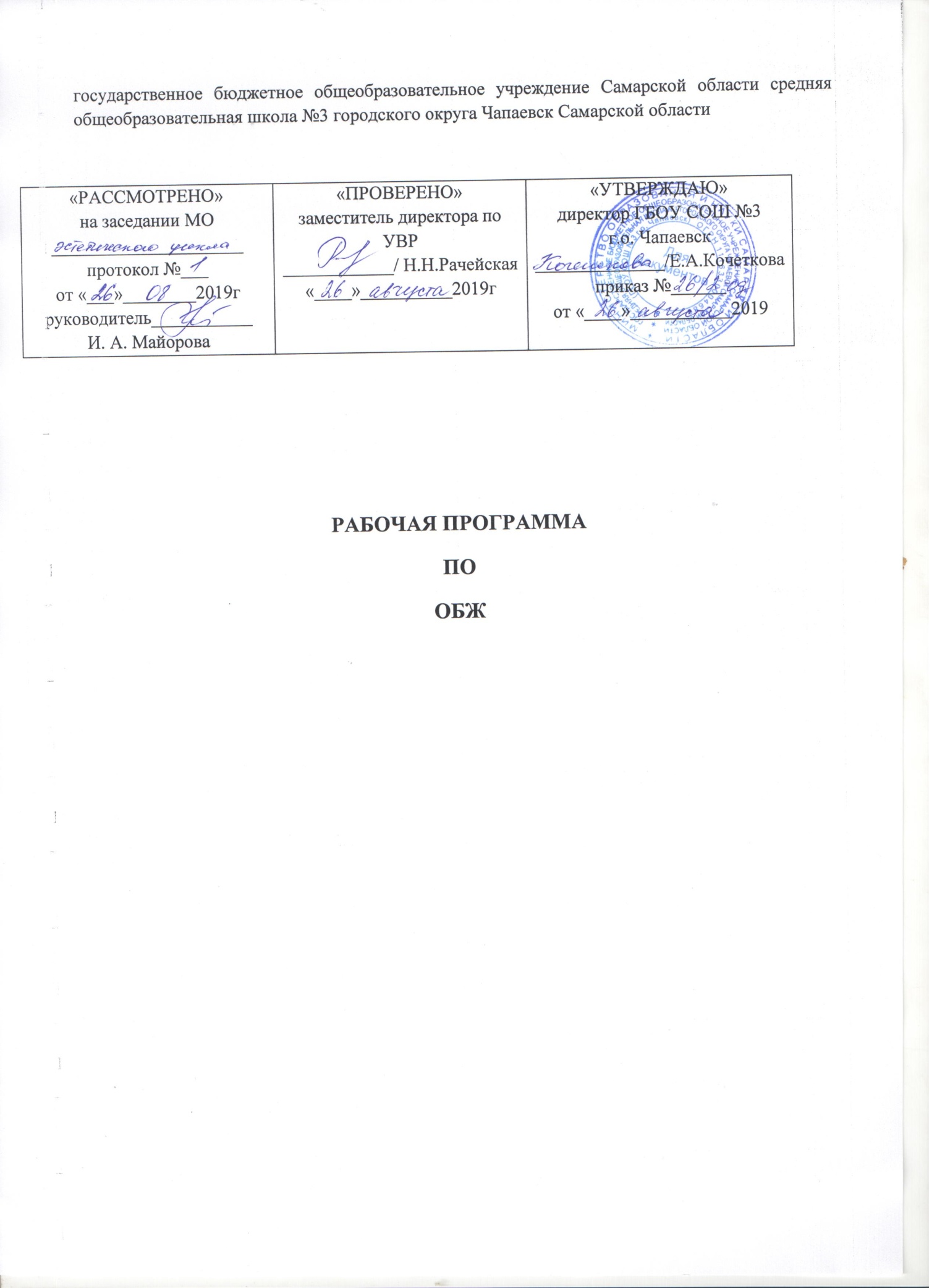 Рабочая программа по ОБЖ 10-11 классов составлена с использованием материаловФедерального компонента государственного стандарта среднего полного образования; авторской программы (авторы программы – А. Т. Смирнов, Б. О. Хренников, М. А. Маслов), / под общ. ред. А. Т. Смирнова. – М.: Просвещение, 2017. Данная программа отражает обязательное для усвоения в среднейшколе содержание обучения по ОБЖ.Планируемые результаты обученияВ результате изучения основ безопасности жизнедеятельности ученик должен: знать/понимать: - основы здорового образа жизни; факторы, укрепляющие и разрушающие здоровье; вредные привычки и их профилактику; - правила безопасного поведения в чрезвычайных ситуациях социального, природного и техногенного характера; - способы безопасного поведения в природной среде: ориентирование на местности, подача сигналов бедствия, добывание огня, воды и пищи, сооружение временного укрытия; - правила безопасности дорожного движения (в части, касающейся пешеходов, пассажиров транспортных средств и велосипедистов); уметь: - действовать при возникновении пожара в жилище и использовать подручные средства для ликвидации очагов возгорания; - соблюдать правила поведения на воде, оказывать помощь утопающему; - оказывать первую медицинскую помощь при ожогах, обморожениях, ушибах, кровотечениях; - пользоваться средствами индивидуальной защиты (противогазом, респиратором, ватно-марлевой повязкой, домашней медицинской аптечкой) и средствами коллективной защиты; - вести себя в криминогенных ситуациях и в местах большого скопления людей; - действовать согласно установленному порядку по сигналу "Внимание всем!", комплектовать минимально необходимый набор документов, вещей и продуктов питания в случае эвакуации населения; - соблюдать правила безопасности дорожного движения (в части, касающейся пешеходов, пассажиров транспортных средств и велосипедистов адекватно оценивать ситуацию на проезжей части и тротуаре с точки зрения пешехода и (или) велосипедиста; прогнозировать последствия своего поведения в качестве пешехода, пассажира транспортного средства и (или) велосипедиста в различных дорожных ситуациях для жизни и здоровья (своих и окружающих людей); использовать полученные знания и умения в практической деятельности и повседневной жизни для обеспечения личной безопасности на улицах и дорогах; - соблюдения мер предосторожности и правил поведения в общественном транспорте; - пользования бытовыми приборами и инструментами; - проявления бдительности, безопасного поведения при угрозе террористического акта; - обращения в случае необходимости в соответствующие службы экстренной помощи.Раздел I. Основы комплексной безопасности.Глава 1 Обеспечение личной безопасности в повседневной жизни.  1ииТема1.1. Автономное пребывание человека в природной средеАвтономное пребывание человека в природе. Добровольная и вы нужденная автономия. Причины, приводящие человека к автономному существованию в природе. Способы подготовки человека к автономному существованию в природной среде. Тема 1.2. Практическая подготовка к автономному пребыванию в природной среде. Ориентирование на местности. Способы определения сторон горизонта. Определение своего местонахождения и направления движения на местности. Подготовка к выходу на природу. Порядок движения по маршруту. Определение места для бивака и организация бивачных работ. Разведение костра, приготовление пищи на костре, меры пожарной безопасности. Тема 1.3. Обеспечение личной безопасности на дорогах. Основные причины дорожно-транспортного травматизма. Роль «человеческого фактора» в возникновении ДТП. Правила безопасного поведения на дорогах пешеходов и пассажиров. Общие обязанности водителя. Уровень культуры водителя и безопасность на дорогах.     Тема 1.4. Обеспечение личной безопасности в криминогенных ситуациях. Наиболее вероятные ситуации криминогенного характера на улице, в транспорте, в общественном месте,    в подъезде дома, в лифте. Правила безопасного поведения в местах с повышенной криминогенной опасностьюГлава 2. Личная безопасность в условиях чрезвычайных ситуацийТема 2.1. Чрезвычайные ситуации природного характера. Чрезвычайные ситуации природного, причины их возникновения и возможные последствия. Рекомендации населению по правилам безопасного поведения в условиях чрезвычайных ситуаций природного характера: геологического, метеорологического, гидрологического и биологического происхождения. Тема 2.2. Чрезвычайные ситуации техногенного характераЧрезвычайные ситуации техногенного характера, причины их возникновения и возможные последствия. Рекомендации населению по безопасному поведению в случае возникновения аварии на радиационно- опасном, на химически- опасном, на взрывопожароопасном, на гидротехническом объектах. Глава 3. Современный комплекс проблем безопасности социального характераТема 3.1. Военные угрозы национальной безопасности России Военные угрозы национальной безопасности России. Национальные интересы России в военной сфере, защита ее независимости, суверенитета, территориальной целостности, обеспечение условий для мирного, демократического развития государства. Раздел II. Защита населения Российской Федерации от чрезвычайных ситуацийпртродного  и техногенного характера. Глава 4. Нормативно-правовая база Российской Федерации по обеспечению безопасности личности, общества и государства Тема 4.1. Единая государственная система предупреждения и ликвидации чрезвычайных ситуаций (РСЧС), её структура и задачи.Единая государственная система предупреждения и ликвидации.  Организационные основы чрезвычайных ситуаций, ее предназначение, структура и основные задачи. Раздел 3 Основы противодействия терроризму и экстремизму в Российской Федерации.Глава 5 Экстремизм и терроризм- чрезвычайные опасности для общества и государстваТема 5.1 Терроризм и террористическая деятельность, их цели и последствия.Терроризм и террористическая деятельность, их цели и последствия. Факторы, способствующие вовлечению в террористическую деятельность. Профилактика их влияния. Экстремизм и экстремистская деятельность. Основные принципы и направления террористической и экстремистской деятельности. Модуль II (М-II). Основы медицинских знаний и здорового образа жизни Раздел IV. Основы здорового образа жизни.   Глава 10. Основы медицинских знаний и профилактика инфекционных заболеванийТема 10.1. Основные инфекционные заболевания, их классификация и профилактика. Инфекционные заболевания, причины их возникновения, механизм передачи инфекций. Классификация инфекционных заболеваний. Понятие об иммунитете, экстренной и специфической профилактике. Наиболее характерные инфекционные заболевания, механизм передачи инфекции. Профилактика наиболее часто встречающихся инфекционных заболеваний.Глава 11. Здоровый образ жизни и его составляющиеТема11.1. Здоровый образ жизни — индивидуальная система поведения человека. Общие понятия о режиме жизнедеятельности, и его значение для здоровья человека. Пути обеспечения высокого уровня работоспособности. Основные элементы жизнедеятельности человека (умственная и физическая нагрузка, активный отдых, сон, питание и др.), рациональное сочетание элементов жизнедеятельности, обеспечивающих высокий уровень жизни. Значение правильного режима труда и отдыха для гармоничного развития человека, его физических и духовных качеств. Тема 11.2. Биологические ритмы и их влияние на работоспособность человека Основные понятия о биологических ритмах человека. Влияние биологических ритмов на уровень жизнедеятельности человека. Учет влияния биоритмов при распределении нагрузок в процессе жизнедеятельности для повышения уровня работоспособности.Модуль III (М-III). Обеспечение военной безопасности государства Раздел VI. Основы обороны государства.             Глава 12. Гражданская оборона — составная часть обороноспособности страныТема12.1. Гражданская оборона, ее предназначение и основные задачи. Гражданская оборона, история ее создания, предназначение и задачи по обеспечению защиты населения от опасностей, возникающих при ведении боевых действий или вследствие этих действий. Организация управления гражданской обороной. Структура управления и органы управления гражданской обороной. Тема 12.2. Ядерное оружие и его поражающие свойства Ядерное оружие, история создания, предназначение, характеристика, поражающие факторы ядерного взрыва. Тема12.3 Поражающие факторы ядерного взрываПоражающие факторы ядерного взрыва: ударная волна, световое излучение, проникающая радиация, радиоактивное заражение, электромагнитный импульс.Тема 12.4 Химическое оружие и его боевые свойства.Химическое оружие, история создания, предназначение, характеристика, поражающие факторы классификация отравляющих веществ (ОВ) по предназначению и воздействию на организм. Тема 12.5 Классификация отравляющих веществКлассификация отравляющих веществ (ОВ) по предназначению и воздействию на организм.Тема 12.6 Бактериологическое (биологическое) оружие. Бактериологическое (биологическое) оружие, история создания, предназначение, характеристика, поражающие факторы, классификацияТема 12.7 Оповещение и информирование населения о чрезвычайных ситуациях военного и мирного времениОповещение и информирование населения о чрезвычайных ситуациях военного и мирного времени. Система оповещения населения о чрезвычайных ситуациях. Порядок подачи сигнала «Внимание всем!». Передача речевой информации о чрезвычайной ситуации, примерное ее содержание, действия населения по сигналам оповещения о чрезвычайных ситуациях. Тема 12.8 Инженерная защита населения от чрезвычайных ситуаций мирного и военного времени.Инженерная защита населения от чрезвычайных ситуаций мирного и военного времени. Защитные сооружения гражданской обороны.. Основное предназначение защитных сооружений гражданской обороны. Виды защитных сооружений. Правила поведения в защитных сооружениях (занятие целесообразно проводить в имеющихся защитных сооружениях). Тема 12.9 Средства индивидуальной защитыСредства индивидуальной защиты Основные средства защиты органов дыхания и правила их использования. Средства защиты кожи. Медицинские средства защиты и профилактики. Глава 13. Вооруженные Силы Российской Федерации — защита нашего ОтечестваТема 13.1. История создания Вооруженных Сил Российской Федерации Организация вооруженных сил Московского государства в XIV—XV вв. Военная реформа Ивана Грозного в середине XVI в. Военная реформа Петра I, создание регулярной армии, ее особенности. Военные реформы в России во второй половине XIX в., создание массовой армии. Создание советских Вооруженных Сил, их структура и предназначение. Тема 13.2. Память поколений — дни воинской славы России Дни воинской славы России — дни славных побед, сыгравших решающую роль в истории государства. Основные формы увековечения памяти российских воинов, отличившихся в сражениях, связанных с днями воинской славы России. Тема 13.3. Состав Вооруженных Сил Российской Федерации.Руководство и управление Вооруженными Силами Российской Федерации.  Виды и рода войск Вооруженных Сил Российской Федерации, специальные войска, военные округа и флоты. Руководство и управление Вооруженными Силами Российской Федерации. Глава 14.  Виды Вооруженных Сил Российской Федерации и рода войскТема 14.1. Сухопутные войска, их состав и предназначение. Сухопутные войска. Вооружение и военная техника сухопутных войск. Тема 14.2.  Военно-воздушные Силы (ВВС), их состав и предназначение.Военно-воздушные Силы. Вооружение и военная техника ВВС.Тема 14.3.Военно-морской флот (ВМФ), его состав и предназначение. Военно-морской флот (ВМФ), его состав и предназначение. Вооружение и военная техника. Тема 14.4. Ракетные войска стратегического назначения (PBСH), их состав и предназначение. Ракетные войска стратегического назначения (PBСH), их состав и предназначение. Вооружение и военная техника. Тема14.5. Воздушно-десантные войска, их состав и предназначение.Воздушно-десантные войска, их состав и предназначение. Вооружение и военная техника. Тема 14.6.Космические войска, их состав и предназначение. Космические войска, их состав и предназначение. Вооружение и военная техника. Раздел 7. Основы военной службы Глава 17. Суточный нарядТема 17.1 Суточный наряд, обязанности лиц суточного наряда.Общие обязанности лиц суточного наряда. Суточный наряд. Общие положения. Дневальный по роте, общие обязанности дневального по роте. Дежурный по роте. Основные обязанности дежурного по роте.   Глава 18. Организация караульной службыТема18.1 Организация караульной службы Организация караульной службы, общие положения. Часовой, неприкосновенность часового, основные обязанности часового. Глава 19. Строевая подготовкаТема 19.1 Строевые приемы и движение без оружия. Строевая стойка, повороты на месте и в движении. Выполнение воинского приветствия на месте и в движении. Выход из строя и возвращение в строй. Подход к начальнику и отход от него. Строи отделения. Развернутый строй, походный строй. Выполнение воинского приветствия в строю на месте и в движении. Глава 20. Огневая подготовкаТема 20.1 Назначение и боевые свойства автомата КалашниковаАвтомат Калашникова, работа частей и механизмов автомата, его чистка. Смазка и хранение. Подготовка автомата к стрельбе. Меры безопасности при стрельбе. Тема 20.2 Порядок неполной разборки и сборки автомата КалашниковаПорядок неполной разборки и сборки автомата Калашникова. Приёмы и правила стрельбы из автомата. Тема 20.3 Ручные осколочные гранаты.Назначение и боевее свойства гранат, устройство ручных осколочных гранат, работа частей и механизмов гранат, приёмы и правила заряжания и метания ручных гранат.Глава 21. Тактическая подготовкаТема 21.1 Основные виды боя. Действия солдата в бою, обязанности солдата в бою, передвижения солдата в бою. Команды, подаваемые на передвижение в бою, и порядок их выполнения. Выбор места для стрельбы, самоокапыванияТема 21.1 Инженерное оборудование и маскировка позиций.Инженерное оборудование позиций отделения, минно-взрывные заграждения.Содержание  учебной программы для учащихся 11 классов     Программа выстроена по трем логически взаимосвязанным модулям:      Модуль I( М-I). Основы безопасности личности, общества и государства.Раздел I. Основы комплексной безопасности.Глава1 . Обеспечение личной безопасности в повседневной жизни.Тема 1.1. Пожарная безопасность. Правила личной безопасности при пожареПожары в жилых и общественных зданиях, их возможные последствия. Основные причины возникновения пожаров в жилых и общественных зданиях. Влияние «человеческого фактора» на причины возникновения пожаров.Тема 1.2 Правила личной безопасности при пожаре. Права и обязанности граждан в области пожарной безопасности.Профилактика пожаров в повседневной жизни. Соблюдение мер пожарной безопасности в быту. Правила безопасного поведения при пожаре в жилом или общественном здании.Тема 1.2 Обеспечение личной безопасности на водоёмах в разное время года. Безопасный отдых у воды. Соблюдение правил безопасности при купании в оборудованных и необорудованных местах. Модуль II(М-II). Основы медицинских знаний и здорового образа жизни .Раздел 4. Основы здорового образа жизни.Глава 3. Нравственность и здоровье.Тема 3.1. Правила личной гигиены и здоровье.Личная гигиена, общие понятия и определения. Уход за кожей, зубами и волосами. Гигиена одежды. Некоторые понятия об очищении организма.Раздел 5.Основы медицинских знаний и оказание  первой медицинской помощи.Глава 4. Первая медицинская помощь при неотложных состояниях.Тема 4.1. Основные правила оказания первой медицинской помощи.  Наиболее целесообразная последовательность оказания первой медицинской помощи. Тема 4.2 Первая медицинская помощь при острой сердечной недостаточности и инсульте.Сердечная недостаточность и причины ее возникновения. Общие правила при оказании первой медицинской помощи. Инсульт, основные причины его возникновения, признаки возникновения. Первая медицинская помощь при инсульте.Тема 4.3. Первая медицинская помощь при ранениях .Понятие о ране, разновидности ран. Последовательность оказания первой медицинской помощи при ранении. Понятие об асептике и антисептике.Тема 4.4. Первая медицинская помощь при травмах в области таза, при повреждении позвоночника, спины.Травмы тазовой области, причины их возникновения, возможные  последствия, первая медицинская помощь. Травма позвоночника, спины, основные виды травм позвоночника, спины, их возможные последствия. Правила оказания первой медицинской помощи.Тема 4.4. Первая медицинская помощь при остановке сердца.Реанимация. Понятие о клинической смерти и реанимации. Возможные причины клинической смерти и ее признаки. Правила проведения непрямого массажа сердца и искусственной вентиляции легких. Правила сердечно-легочной реанимации.Тема 4.5 Первая медицинская помощь при травмах Первая медицинская помощь при травмах опорно-двигательного аппарата, их профилактика. Первая медицинская помощь при черепно-мозговой травме. Первая медицинская помощь при травмах груди, живота, области таза при повреждении позвоночника.        Модуль III. Обеспечение военной безопасности государства.Раздел 6. Основы обороны государства.Глава 6.  Символы воинской честиТема 6.1 Боевое знамя воинской части–  символ  воинской чести, достоинства и славы.Боевое знамя воинской части – официальный символ и воинская реликвия воинской части, олицетворяющая её честь, доблесть, славу и боевые традиции, указывающая на предназначение воинской части и её принадлежность. Тема 6.2 Ордена – почётные награды за воинские отличия и заслуги в бою и военной службе. Ордена – почётные награды за воинские отличия и заслуги в бою и военной службе. 6.3 Военная форма одежды и знаки различия, их воспитательное значение.Военная форма одежды и знаки различия, их воспитательное значение. Глава 7. Воинская обязанность.Тема 7.1. Основные понятия о воинской обязанностиВоинская обязанность, определение воинской обязанности и ее содержания. Воинский учет, обязательная подготовка к военной службе, призыв на военную службу, прохождение военной службы по призыву, пребывание в запасе, призыв на военные сборы и прохождение военных сборов в период пребывания в запасе.Тема7.2. Организация воинского учета и его предназначение.Основное предназначение воинского учета. Государственные органы, осуществляющие воинский учет. Категория граждан, не подлежащих воинскому учету. Сведения о гражданине, которые содержатся в документах по воинскому учету.Тема 7.3. Обязательная подготовка граждан к военной службе.Основное содержание обязательной подготовки .граждан к военной службе, определенное Федеральным законом Российской Федерации «О воинской обязанности и военной службе». Периоды обязательной подготовки к военной службе и их основное предназначение. Требования к индивидуально-психологическим качествам специалистов по сходным воинским должностям. Общие требования к качествам военнослужащих, исполняющих обязанности на должностях связи и наблюдения, водительские должности, технические и прочие воинские должности.Тема 7.4. Добровольная подготовка граждан к военной службе.Основное направление добровольной подготовки граждан к военной службе.  Подготовка граждан по военно-учетным специальностям. Предназначение подготовки по военно-учетным специальностям. Порядок осуществления отбора граждан для подготовки по военно-учетным специальностям. Льготы, предоставляемые гражданину при призыве на военную службу, прошедшему подготовку по военно-учетной специальности.Тема 7.5. Организация медицинского освидетельствования граждан при постановке их на воинский учет.Основное предназначение и порядок проведения медицинского освидетельствования граждан при постановке их на воинский учет. Категории годности к военной службе по состоянию здоровья граждан. Порядок медицинского освидетельствования граждан, желающих поступить на учебу в военные образовательные учреждения высшего профессионального образования.Тема7.6. Порядок прохождение военной службы по призыву. Увольнение с военной службы.Призыв на военную службу. Порядок прохождения военной службы по призыву. Размещение и быт военнослужащих, проходящих военную службу по призыву.Увольнение с военной службы и пребывание в запасе. Предназначение запаса, разряды запаса в зависимости от возраста граждан. Военные сборы. Раздел 7. Основы военной службы.   Глава 8 . Особенности военной службы.Тема 8.1. Правовые основы военной службы.Положения Конституции Российской Федерации и федеральных законов Российской Федерации «Об обороне», «О статусе военнослужащих», «О воинской обязанности и военной службе», определяющие  правовые основы военной службы..Тема 8.2. Статус военнослужащего. Правовая защита военнослужащих и членов их семей.Общие понятия о статусе военнослужащего. Основные права и льготы военнослужащих. Обоснование некоторых ограничений прав и свобод военнослужащего. Время, с которого граждане приобретают статус военнослужащего. Военные аспекты международного права.Тема 8.3. Права и ответственность военнослужащих.Обязанности военнослужащих. Юридическая ответственность военнослужащих. Дисциплинарная ответственность. Материальная ответственность военнослужащих. Гражданско-правовая ответственность военнослужащих. Преступления против военной службы.Тема 8.6.Общевоинские уставыОбщевоинские уставы — это нормативно-правовые акты, регламентирующие жизнь и быт военнослужащих. Устав внутренней службы Вооруженных Сил Российской Федерации. Предназначение Устава внутренней службы Вооруженных Сил  Российской Федерации и его общие положения. Дисциплинарный устав Вооруженных Сил Российской Федерации. Основное предназначение Дисциплинарного устава Вооруженных Сил Российской Федерации и его общие положения. Устав гарнизонной и караульной службы Вооруженных Сил Российской Федерации .Основное предназначение Устава гарнизонной и караульной служб .Вооруженных Сил Российской Федерации и его общие положения. Строевой устав Вооруженных Сил Российской Федерации Основное предназначение Строевого Устава Вооруженных Сил .Российской Федерации и его общие положенияТема 8.7 Военная присяга - клятва воина на верность Родине – России Военная присяга - основной и нерушимый закон воинской жизни. История принятия военной присяги в России. Текст военной присяги. Порядок приведения военнослужащих к военной присяге. Значение военной присяги для выполнения каждым военнослужащим воинского долга.Глава 9 Военнослужащий – вооружённый защитник ОтечествТема 9.1 Основные обязанности военнослужащихОсновные обязанности военнослужащих: общие, должностные, специальные.Глава 11 Прохождение военной службы по призывуТема 11.1.Прохождение военной службы по призывуПризыв на военную службу. Время призыва на военную службу, организация призыва. Порядок освобождения граждан от военной службы и предоставление отсрочек. Время военной службы, воинские звания военнослужащих ВС РФ.Тема 11.2 Прохождение военной службы по контрактуОсобенности военной службы по контракту Требования, предъявляемые к гражданину при поступлении на военную службу по контракту. Материальное обеспечение военнослужащих, проходящих военную службу по контракту.Тема 11.3 Альтернативная гражданская службаЗначение АГС, сроки прохождения АГС, права и обязанности граждан проходящих гражданскую службу.                                         Тематическое планирование10 класс                                                   11 класс Наименование предметаОБЖОБЖУровень, классОсновное среднее образования, 10-11 классОсновное среднее образования, 10-11 классКоличество часов по учебному плану10 класс11 класс11 класс - в неделю111 - в год343434ПрограммаПримерная  программа  основного  общего  образования по предмету «Основы безопасности жизнедеятельности»  для 10-11  классы и авторской программы (авторы программы – А. Т. Смирнов, Б. О. Хренников, М. А. Маслов), / под общ. ред. А. Т. Смирнова. – М.: Просвещение, 2017Примерная  программа  основного  общего  образования по предмету «Основы безопасности жизнедеятельности»  для 10-11  классы и авторской программы (авторы программы – А. Т. Смирнов, Б. О. Хренников, М. А. Маслов), / под общ. ред. А. Т. Смирнова. – М.: Просвещение, 2017Примерная  программа  основного  общего  образования по предмету «Основы безопасности жизнедеятельности»  для 10-11  классы и авторской программы (авторы программы – А. Т. Смирнов, Б. О. Хренников, М. А. Маслов), / под общ. ред. А. Т. Смирнова. – М.: Просвещение, 2017Учебники Смирнов А   Т.  Основы безопасности  жизнедеятельности:10	кл.: учеб. для обшеобразоват. учреждений/ А. Т. Смирнов,
Б. О. Хренников; под ред. А. Т. Смирнова. — М.: Просвещение, 2018.Смирнов А   Т.  Основы безопасности  жизнедеятельности:10	кл.: учеб. для обшеобразоват. учреждений/ А. Т. Смирнов,
Б. О. Хренников; под ред. А. Т. Смирнова. — М.: Просвещение, 2018.Смирнов А   Т.  Основы безопасности  жизнедеятельности:10	кл.: учеб. для обшеобразоват. учреждений/ А. Т. Смирнов,
Б. О. Хренников; под ред. А. Т. Смирнова. — М.: Просвещение, 2018.Смирнов А. Т.   Основы безопасности жизнедеятельности:11	кл.: учеб. для общеобраюват. учреждений / А. Т. Смирнов.
Б.О. Хренников; под ред. А. Т. Смирнова. — М.: Просвещение. 2017Смирнов А. Т.   Основы безопасности жизнедеятельности:11	кл.: учеб. для общеобраюват. учреждений / А. Т. Смирнов.
Б.О. Хренников; под ред. А. Т. Смирнова. — М.: Просвещение. 2017Смирнов А. Т.   Основы безопасности жизнедеятельности:11	кл.: учеб. для общеобраюват. учреждений / А. Т. Смирнов.
Б.О. Хренников; под ред. А. Т. Смирнова. — М.: Просвещение. 2017Содержание предмета  Обеспечение личной безопасности в повседневной жизни Здоровый образ жизни. Факторы, укрепляющие и разрушающие здоровье. Вредные привычки и их профилактика. Опасные ситуации на дороге. Правила дорожного движения (в части, касающейся пешеходов и велосипедистов). Опасные ситуации на транспорте. Поведение пассажиров в общественном транспорте. Пожар. Возможные причины пожара. Меры пожарной безопасности. Правила поведения на пожаре. Использование средств пожаротушения. Опасные ситуации и правила поведения на воде. Оказание помощи утопающему. Основные правила пользования бытовыми приборами и инструментами, средствами бытовой химии персональными компьютерами и др. Использование индивидуальных средств защиты: домашней медицинской аптечки, ватно-марлевой повязки, респиратора, противогаза. Безопасное поведение человека в природных условиях: ориентирование на местности, подача сигналов бедствия, добывание огня, воды и пищи, сооружение временного укрытия. Меры безопасности при пребывании человека на территории с неблагоприятными экологическими факторами.ПДК вредных веществ в атмосфере, воде, почве. Ситуации криминогенного характера, меры предосторожности и правила поведения. Элементарные способы самозащиты. Опасные ситуации и меры предосторожности в местах большого скопления людей (в толпе, местах проведения массовых мероприятий, на стадионах). Меры предосторожности при угрозе совершения террористического акта. Поведение при похищении или захвате в качестве заложника. Оказание первой медицинской помощи Первая медицинская помощь при отравлениях, ожогах, обморожениях, ушибах, кровотечениях. Основы безопасного поведения в чрезвычайных ситуациях Чрезвычайные ситуации природного характера и поведение в случае их возникновения. Чрезвычайные ситуации техногенного характера и поведение в случае их возникновения. Действия населения по сигналу "Внимание всем!" и сопровождающей речевой информации. Средства коллективной защиты и правила пользования ими. Эвакуация населения. Требования к уровню подготовки выпускников  В результате изучения основ безопасности жизнедеятельности ученик должен: знать/понимать: - основы здорового образа жизни; факторы, укрепляющие и разрушающие здоровье; вредные привычки и их профилактику; - правила безопасного поведения в чрезвычайных ситуациях социального, природного и техногенного характера; - способы безопасного поведения в природной среде: ориентирование на местности, подача сигналов бедствия, добывание огня, воды и пищи, сооружение временного укрытия; - правила безопасности дорожного движения (в части, касающейся пешеходов, пассажиров транспортных средств и велосипедистов); уметь: - действовать при возникновении пожара в жилище и использовать подручные средства для ликвидации очагов возгорания; - соблюдать правила поведения на воде, оказывать помощь утопающему; - оказывать первую медицинскую помощь при ожогах, обморожениях, ушибах, кровотечениях; - пользоваться средствами индивидуальной защиты (противогазом, респиратором, ватно-марлевой повязкой, домашней медицинской аптечкой) и средствами коллективной защиты; - вести себя в криминогенных ситуациях и в местах большого скопления людей; - действовать согласно установленному порядку по сигналу "Внимание всем!", комплектовать минимально необходимый набор документов, вещей и продуктов питания в случае эвакуации населения; - соблюдать правила безопасности дорожного движения (в части, касающейся пешеходов, пассажиров транспортных средств и велосипедистов); адекватно оценивать ситуацию на проезжей части и тротуаре с точки зрения пешехода и (или) велосипедиста; прогнозировать последствия своего поведения в качестве пешехода, пассажира транспортного средства и (или) велосипедиста в различных дорожных ситуациях для жизни и здоровья (своих и окружающих людей); использовать полученные знания и умения в практической деятельности и повседневной жизни для: обеспечения личной безопасности на улицах и дорогах; - соблюдения мер предосторожности и правил поведения в общественном транспорте; - пользования бытовыми приборами и инструментами; - проявления бдительности, безопасного поведения при угрозе террористического акта; - обращения в случае необходимости в соответствующие службы экстренной помощи.Структура курса «Основы безопасности жизнедеятельности» при модульном построении содержания основного общего образования включает в себя два учебных модуля и пять разделов. Под учебным модулем следует понимать конструктивно завершенную часть курса, основанную на его методологии и включающую в себя такой объем учебного материала, который позволяет использовать его как самостоятельный учебный компонент системы курса «Основы безопасности жизнедеятельности»Модуль I (М-I). Основы безопасности личности, общества и государства Обеспечивает формирование у обучаемых комплексной безопасности жизнедеятельности в повседневной жизни и в различных опасных и чрезвычайных ситуациях. Модуль включает в себя три раздела. Раздел I (Р-I). Основы комплексной безопасности. Раздел II (Р-II). Защита населения Российской Федерации от чрезвычайных ситуаций  Раздел III (Р-III). Основы противодействия терроризму и экстремизму в Российской Федерации.Модуль II (М-II). Основы медицинских знаний и здорового образа жизни Решает задачи духовно-нравственного воспитания обучаемых, формирования у них индивидуальной системы здорового образа жизни, сохранения и укрепления здоровья, а также умений оказывать первую медицинскую помощь. Модуль включает в себя два раздела. Раздел IV (Р- IV). Основы здорового образа жизни. Раздел V (Р-V). Основы медицинских знаний и оказание первой медицинской помощи. Модуль III (М-III) Обеспечение военной безопасности государства.Раздел VI Основы обороны государстваРаздел VII Основы военной службыСодержание учебной программы для учащихся 10 классаПрограмма выстроена по трем логически взаимосвязанным модулям:                  Модуль I (М-I). Основы безопасности личности, общества и государства№модуля,раздела,темынаименование модулей, разделов, темКоличествочасовМ-IОсновы безопасности личности, общества и государства      9Р-IОсновы комплексной безопасности      7Глава 1Обеспечение личной безопасности в повседневной жизни       4Глава 2Личная безопасность в условиях чрезвычайных ситуаций       2Глава 3Современный комплекс проблем безопасности военного характера (1 ч)      1Р-2Защита населения Российской Федерации от чрезвычайных ситуаций природного и техногенного характера       1Глава 4Нормативно-правовая база и организационные основы по защите населения от чрезвычайных ситуаций природного и техногенного характера       1Р-3Основы противодействия терроризму и экстремизму в Российской Федерации (1      1Глава 5Экстремизм и терроризм – чрезвычайные опасности для общества и государства       1М-IIОсновы медицинских знаний и основы здорового образа жизни     3Р-IV Основы здорового образа жизни      3Глава 10Основы медицинских знаний и профилактика инфекционных заболеваний.     1Глава 11Здоровый образ жизни и его составляющие     2М- IIIОбеспечение военной безопасности государства     21Р-VIОсновы обороны государства     15Глава 12Гражданская оборона – составная часть обороноспособности страны     10Глава 13Вооруженные Силы Российской Федерации —  защита нашего Отечества.3Глава 14Виды и рода войск Вооружённых Сил Российской Федерации2Р-VIIОсновы военной службы      8Глава 17Суточный наряд, обязанности лиц суточного наряда      1Глава 18Организация караульной службы      1Глава 19Строевая подготовка      1Глава 20Огневая подготовка      3Глава 21Тактическая подготовка      2Итого     34№модуля,раздела,темынаименование модулей, разделов, темКоличествочасовМ-IОсновы безопасности личности, общества и государства      3Р-IОсновы комплексной безопасности      3Глава 1Обеспечение личной безопасности в повседневной жизни       3М -IIОсновы медицинских знаний и основы здорового образа жизни 10Р - V Основы медицинских знаний и оказание первой помощи      10Глава 4Первая помощь при неотложных состояниях.      10М- IIIОбеспечение военной безопасности государства20Р - VIОсновы обороны государства       11Глава 6Символы воинской чести       5Глава 7Воинская обязанность       6Р- VIIОсновы военной службы       10Глава 8Особенности военной службы 5Глава 9Военнослужащий- вооруженный защитник Отечества       1Глава 10Ритуалы Вооружённых сил РФ       1Глава 11Прохождение военной службы по призыву       1Глава 12Прохождение военной службы по контракту 2Итого34